FOR IMMEDIATE RELEASE                                     	                                	Media Contact:Jordan Glover                                                                                		                             214-206-3047	                jglover@dma-solutions.com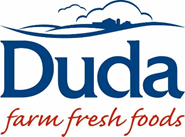 DUDA FARM FRESH FOODS BRINGS IMPORTED CITRUS TO THE U.S. FOR THE 17TH SEASONOVIEDO, Fla. (July 30, 2019) – After concluding a successful citrus season in the United States, Duda Farm Fresh Foods launched its import citrus program for the 17th consecutive summer. Beginning mid-May through October, Duda imports citrus to the U.S. from the southern hemisphere for optimal quality, flavor and volume for U.S. consumers.During the 2019 season, Duda introduced Argentinian lemons and Chilean easy-peeler clementines. The easy-peeler clementines display vibrant colors and a premium sugar to acid ratio, which results in a sweeter flavor perfect for late summer snacking. Duda’s line of imported Citrus, sold under the Dandy® label, includes, clementines, lemons, navels and cara cara oranges.“Preserving our relationships with growers in the southern hemisphere for over 17 years now is a great accomplishment and one we are very proud of,” said Alberto Cuellar, vice president of global business at Duda Farm Fresh Foods. “As consumer demand for citrus in the summer increases, we will continue to meet that need through our citrus import program.”Once the domestic market is out of the citrus growing season, Duda ensures their customers receive fresh-tasting fruit year-round by maintaining its long-lasting relationships with growers in the southern hemisphere. The brand primarily has sourced fruit from Chile, Uruguay and Peru, and looks to continue bringing high-quality products with new additions from Morocco and Argentina.  “At Duda Farm Fresh Foods, we are constantly developing our citrus variety to provide quality fruit for our customers year-round,” said Dan Duda, president of Duda Farm Fresh Foods. “Importing citrus from our growers in the southern hemisphere allows us to provide a solution to seasonal gaps in the U.S. market.”For community engagement updates and fresh produce inspiration, visit www.dudafresh.com and follow the brand on Instagram, Facebook and Twitter!#  #  #ABOUT DUDA FARM FRESH FOODSDuda Farm Fresh Foods is a leading grower, shipper, processor and marketer of a wide range of fresh vegetables and citrus with primary locations in Florida, California, Arizona, Georgia and Michigan.  The company is a wholly owned subsidiary of A. Duda & Sons, Inc., a family-owned, diversified land company headquartered in Oviedo, Fla.  www.dudafresh.com.